Дистанционное задание Преподаватель Ху Роза ФёдоровнаОтделение ИЗО.Выполненные задания (фото выполненных заданий) присылать в день занятия до 18:45 в WhatsApp по номеру 898273590785 класс14.10.2020ЖивописьЗадание №1. (рассчитано на 3 часа)Тема: Контрастная гармония (на ненасыщенных тонах) Самостоятельная работа: 1-й этап – анализ натуры. 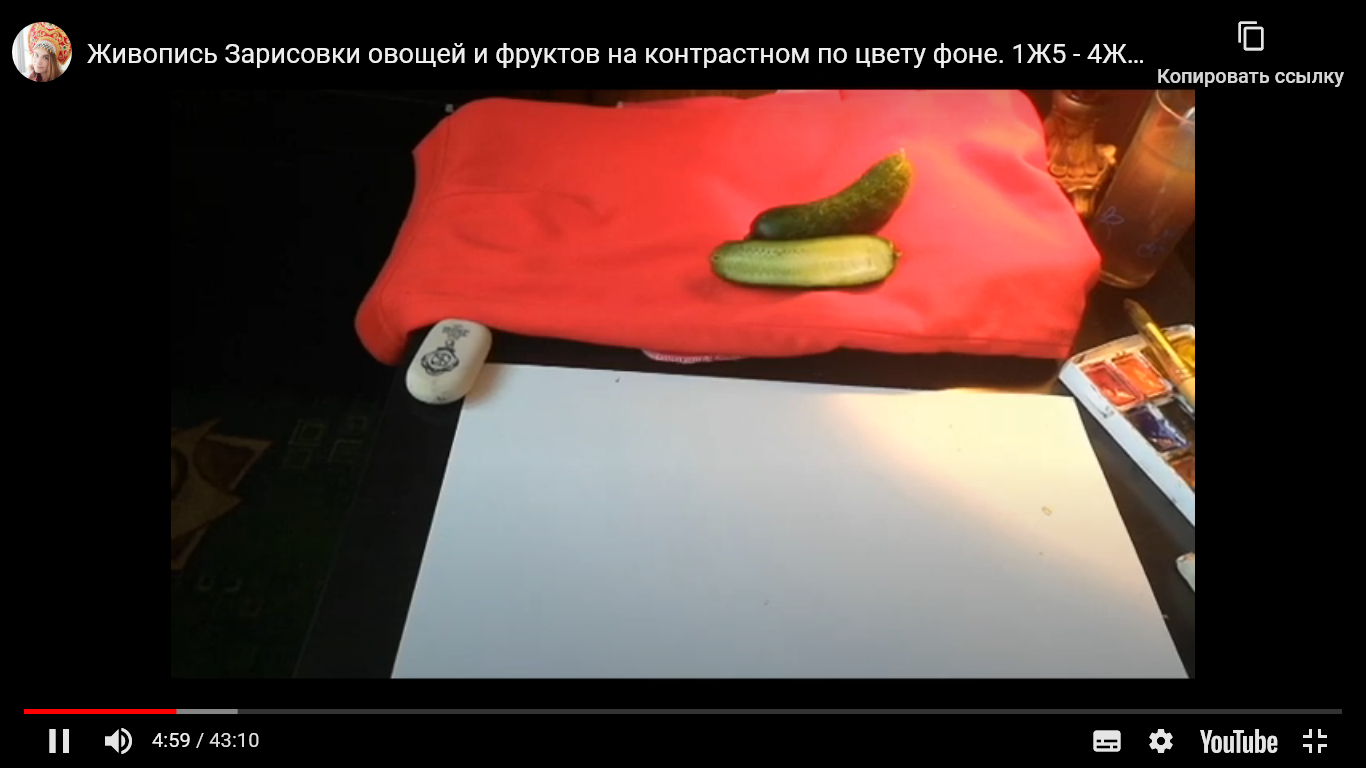 2-й этап – подбор формата листа (горизонтальный или вертикальный). 3-й этап – выполнение построения натюрморта. 4-й этап – наносим общие тона огурчиков.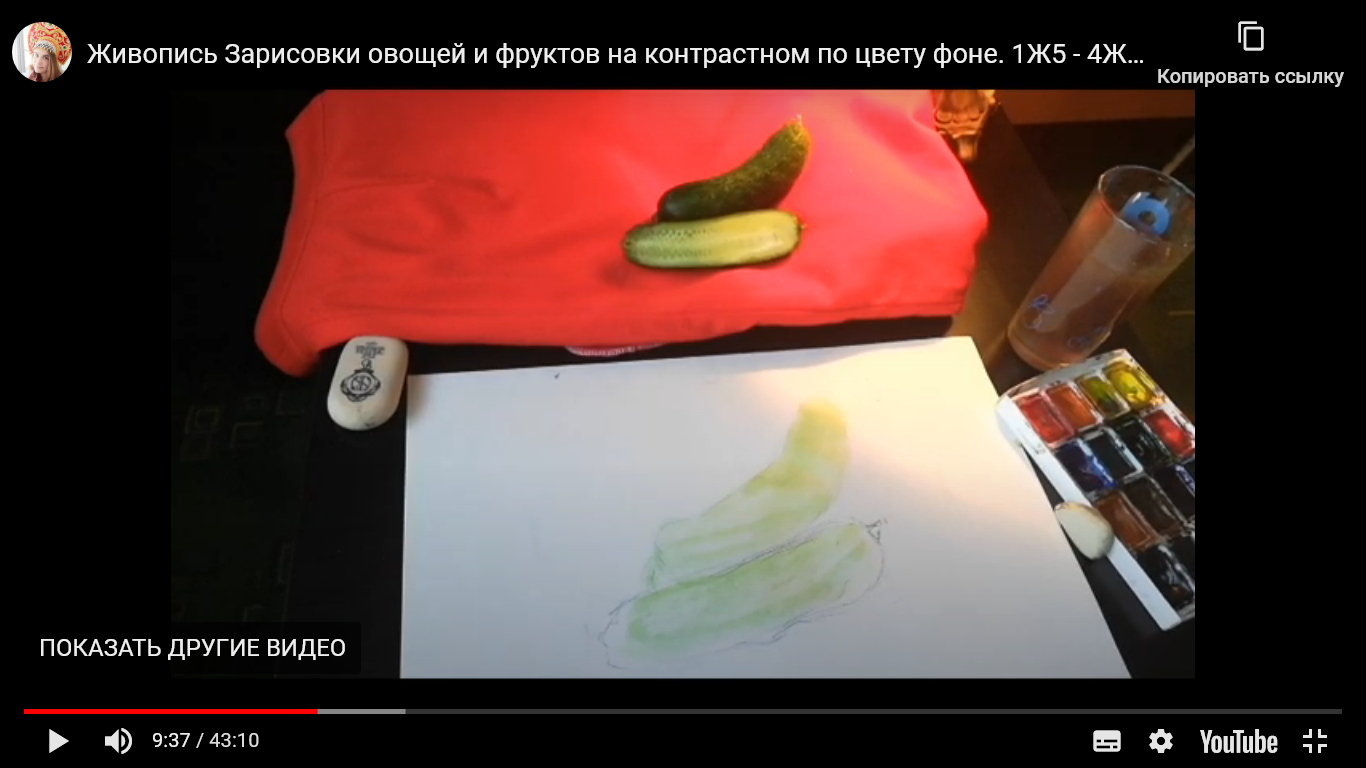 5-й этап – выполняем работу в цвете, не забывая о тенях, рефлексах и бликах. 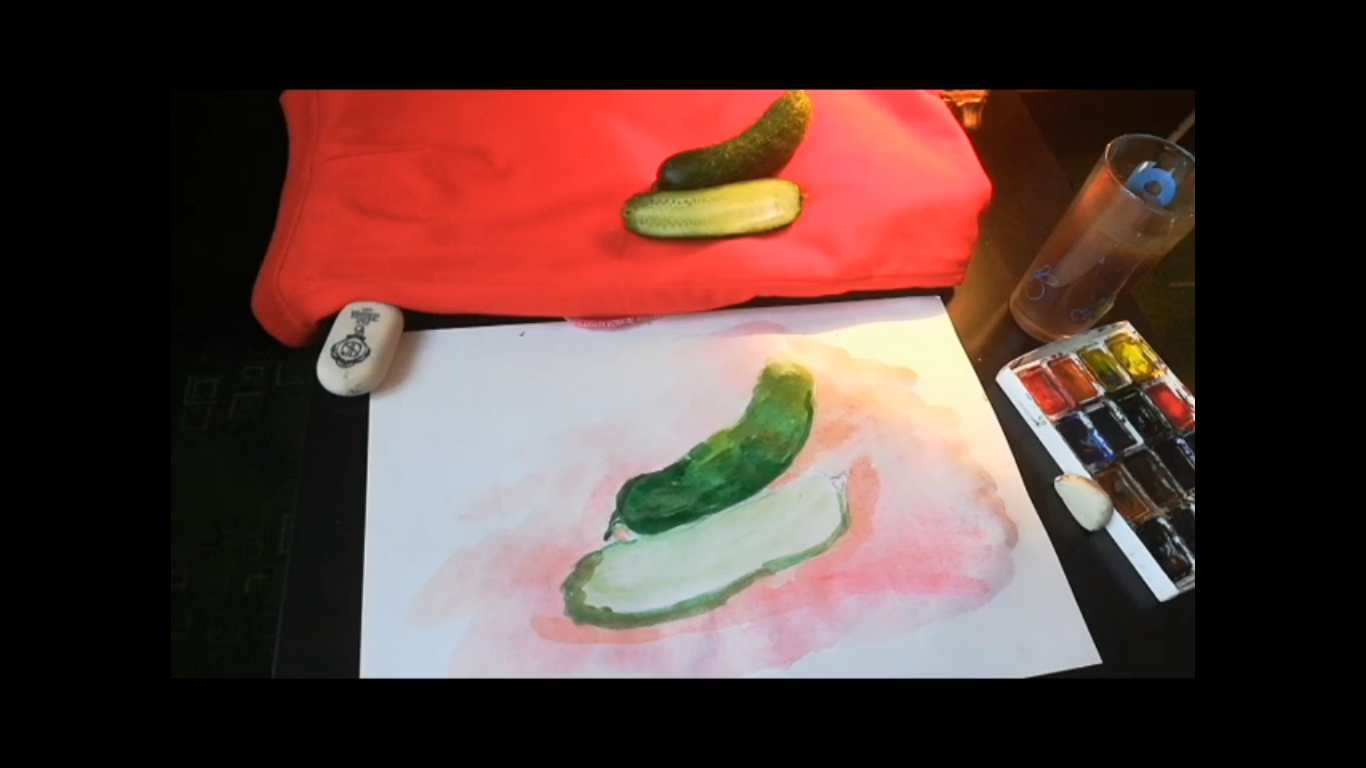 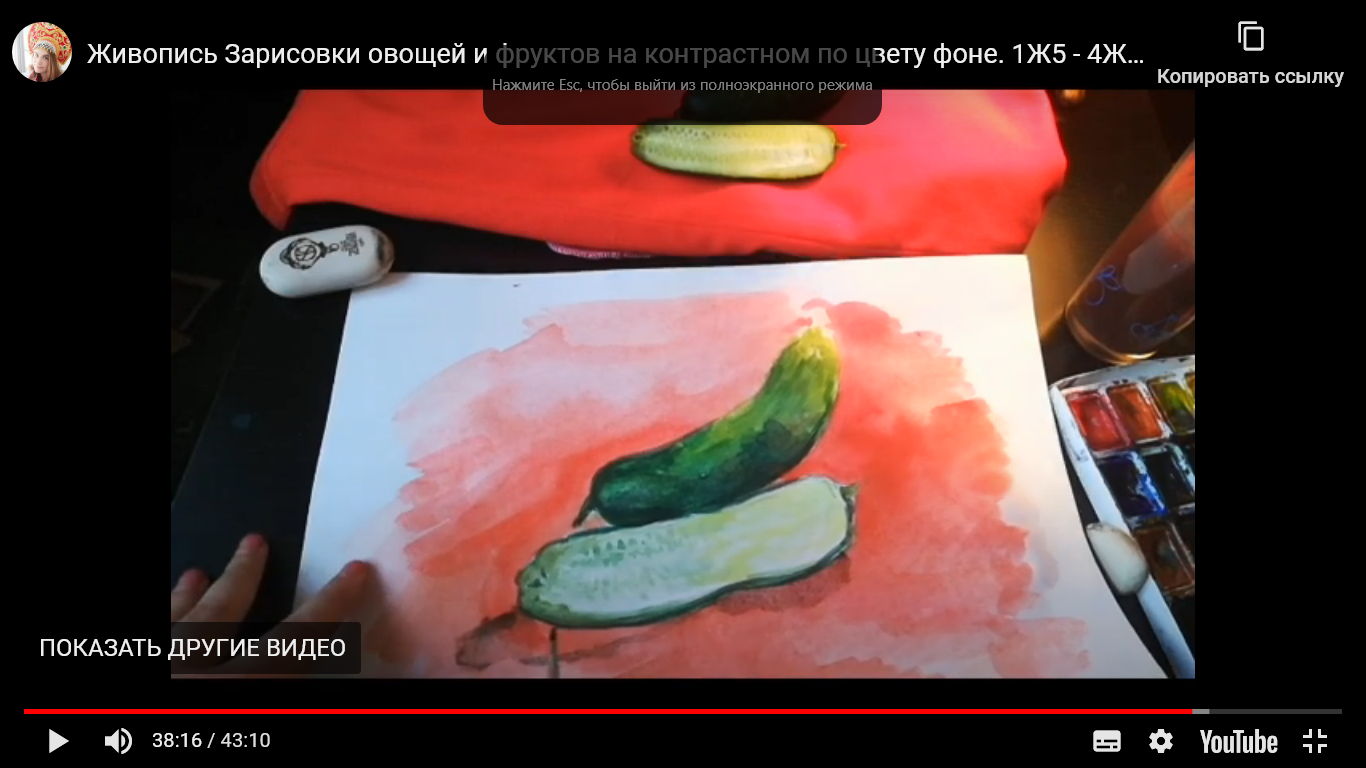 